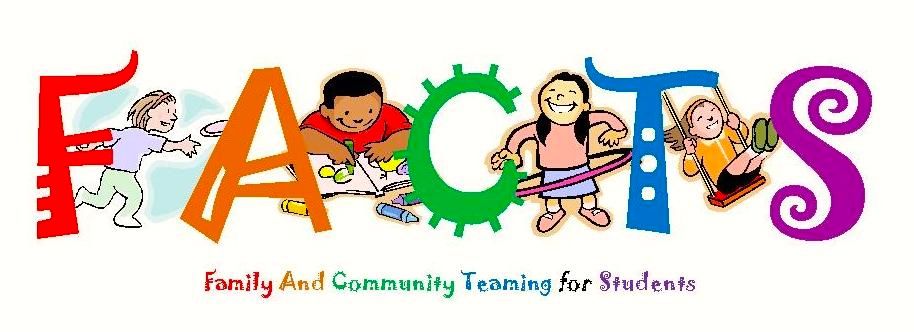 You are invited to participate in the FACTS Afterschool Program’s “Lights On” Carnival. “Lights On” is an annual national event highlighting & celebrating the importance of providing quality programming for our children before school, after school, and other times of the year. Join us for a fun, family carnival and promote how you serve our children and community and rally for support of afterschool programs!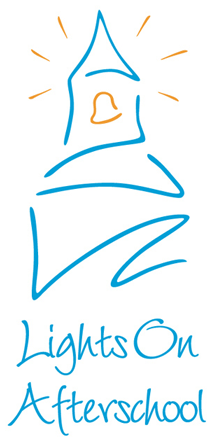 Saturday, September 12, 2015Bushmaster Park								10:00-2:00						-Please be set-up by 9:30. -You must provide your own table.-You must provide your own shade canopy, if desired.-According to the City of Flagstaff, nothing can be staked into the ground; tents, signs, etc.-Also according the city of Flagstaff, all 4 sides of tents or canopies must be properly weighed down, to prevent the tent or canopy from blowing or falling over. This must be done without staking into the ground.-This is a free event!--------------------------------------------------------------------------------------------------------------------------------------_______I would like to participate and will be providing information on my organization and will have an interactive children’s activity. Activity:______________________________________Special Requests:____________________________________________________________________Organization Name:____________________________________________Contact Name:_________________________________________________Contact Phone Number:_________________________________________Contact Email:________________________________________________Please return to Travis Drake tdrake@fusd1.org 3285 E. Sparrow Ave. Flagstaff, AZ 86004, (P) 527-6168, (F) 527-6190 by Wendy September 10th.